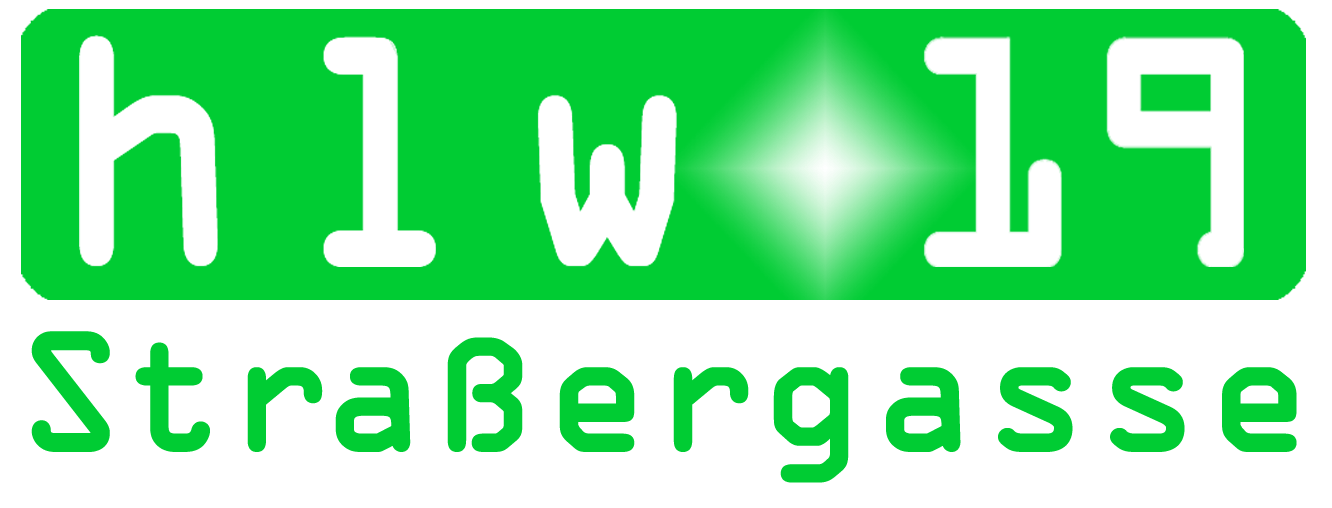 DIPLOMARBEITThemaUntertitel/ForschungsfrageAutoren:Maria MusterfrauMax MustermannSchuljahr:20../20..Projektbetreuung: